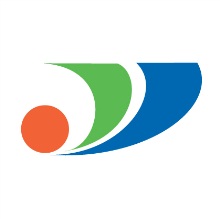 総合型地域スポーツクラブ湯前さわやかクラブ『だんだん』入会・更新申込書（＊以下の個人情報については、クラブ会員の管理目的以外では使用しません）【誓約書】湯前さわやかクラブ『だんだん』に入会するにあたり下記の事項を遵守します。１　クラブの目的を理解し、より良いクラブづくりに努めます。２　クラブ規約に記載している事項を遵守します。３　個人情報については、当クラブの運営に係る目的にのみ使用を認めます。【保護者承諾書】＊中学生以下が入会する場合には、保護者の方が記入してください。湯前さわやかクラブ『だんだん』に入会することを承諾します。　承諾者氏名　　　　　　　　　　　印ふりがな性別会　員　区　分会　員　区　分会　員　区　分氏　　名（学年：　　年生）男女一般会員ジュニア会員(中学生以下)＊ファミリー会員(家族２名以降)氏　　名（学年：　　年生）男女□１年会員□月会員　　カ月間□１年会員□月会員　　カ月間□１年会員生年月日 　 年　 月　 日 　 年　 月　 日□１年会員□月会員　　カ月間□１年会員□月会員　　カ月間□１年会員＊ファミリー会員とは？ （ファミリー会員は年会員のみが対象になります。）家族の中で一般会員が１名入会されていて、２人目以降の方がファミリー会員となります。＊ファミリー会員とは？ （ファミリー会員は年会員のみが対象になります。）家族の中で一般会員が１名入会されていて、２人目以降の方がファミリー会員となります。＊ファミリー会員とは？ （ファミリー会員は年会員のみが対象になります。）家族の中で一般会員が１名入会されていて、２人目以降の方がファミリー会員となります。＊ファミリー会員とは？ （ファミリー会員は年会員のみが対象になります。）家族の中で一般会員が１名入会されていて、２人目以降の方がファミリー会員となります。＊ファミリー会員とは？ （ファミリー会員は年会員のみが対象になります。）家族の中で一般会員が１名入会されていて、２人目以降の方がファミリー会員となります。＊ファミリー会員とは？ （ファミリー会員は年会員のみが対象になります。）家族の中で一般会員が１名入会されていて、２人目以降の方がファミリー会員となります。ふりがな性別会　員　区　分会　員　区　分会　員　区　分氏　　名（学年：　　年生）男女一般会員ジュニア会員(中学生以下)＊ファミリー会員(家族２名以降)氏　　名（学年：　　年生）男女□１年会員□月会員　　カ月間□１年会員□月会員　　カ月間□１年会員生年月日年　 月　 日年　 月　 日□１年会員□月会員　　カ月間□１年会員□月会員　　カ月間□１年会員住　　所湯前町　　　　　　　　　番地　　地区　　　　　　　区湯前町　　　　　　　　　番地　　地区　　　　　　　区湯前町　　　　　　　　　番地　　地区　　　　　　　区湯前町　　　　　　　　　番地　　地区　　　　　　　区湯前町　　　　　　　　　番地　　地区　　　　　　　区電話番号連絡先連絡先連絡先連絡先連絡先